Входная контрольная работа по биологии 6 класс.Вариант IУровень А1. В старых клетках хорошо заметны:(0,5 балла)2. Какие структуры хорошо видны на рисунке? 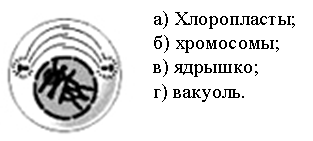 (1 балл)3. Какие процессы в клетках клубня картофеля происходят при его варке? а) Заполнение межклетников водой;б) разрушение хромосом;в) образование межклеточного вещества;г) разрушение межклеточного вещества.(1,5 балла)4. Молодая клетка отличается от старой тем, что:а) в ней одна большая вакуоль, ядро прилегает к клеточной оболочке;б) в ней одна большая вакуоль, ядро расположено в центре;в) в ней несколько маленьких вакуолей, ядро расположено в центре;г) в ней несколько маленьких вакуолей, ядро прилегает к клеточной оболочке.(1 балл)5. Дайте определение терминам:Хлорофилл – …Пигменты – …											(2 балла)Уровень В6. Найдите соответствие между названиями клеточных структур и соответствующими им признаками.(4 балла)Уровень С7. Чем молодая клетка отличается от старой?(4 балла)Входная контрольная работа по биологии 6 класс.Вариант IIУровень А1. Красящие вещества растительной клетки называются: а) целлюлозой; б) клеточным соком;в) цитоплазмой;г) пигментами.(0,5 балла)3. Какие процессы в клетках плодов арбуза происходят при их созревании? а) заполнение межклетников водой;б) разрушение хромосом;в) разрушение межклеточного вещества;г) образование межклеточного вещества.(1,5 балла)4. При делении растительной клетки в ядре можно наблюдать следующее:а) хорошо заметны хромосомы, расхождение частей хромосом;б) хорошо заметны хромосомы, беспорядочное распределение;в) плохо заметны хромосомы, расхождение частей хромосом;г) ядро делится пополам.(1,5 балла)5. Дайте определение терминам: Хлоропласт – …Хромосомы – …(2 балла)Уровень В6. Найдите соответствие между названием вещества и соответствующими ему признаками. (4 балла)Уровень С7. Докажите, что растительная клетка – живая структура.                                 (4 балла)Промежуточный контроль по биологии 6 классУровень А1. Слияние половых клеток называют:а) спорообразованием;б) симбиозом;в) размножением;г) оплодотворением.(1 балл)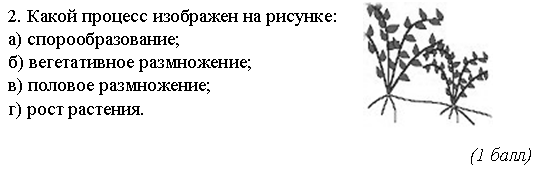 3. Клетка, образующаяся после оплодотворения, называется:а) спорой;б) яйцеклеткой; в) спермием;г) зиготой.(1 балл)4. Новая особь наследует признаки обоих родителей при:а) половом размножении;б) бесполом размножении;в) вегетативном размножении;г) любом размножении.(1 балл)5. Дайте определение терминам:Размножение –Гаметы –												(2 балла)Уровень В6. Установите соответствие между типом размножения и характерными для него свойствами.(3 балла)Уровень С7. Сравните бесполое и вегетативное размножение растений. (5 баллов)Итоговая контрольная работа за курс «Растения». «Бактерии. Грибы. Лишайники»Часть 1. К каждому из заданий даны четыре варианта ответа, из которых только один верный. А1. Вакуоли в растительной клетке заполнены1) цитоплазмой ; 2) органоидами; 3) клеточным соком; 4) межклеточным веществом.А2. Клетки кожицы листы бесцветны и поэтому они проницаемы для1) вредных веществ; 2) воды; 3) солнечного света; 4) кислорода.А3. При прорастании семян:1) происходит интенсивное дыхание; 2) поглощается световая энергия; 3) выделяются вредные вещества; 4) интенсивно осуществляется фотосинтез.А4. Рост растения – это:1) формирование его органов; 2) увеличение органов в длину и ширину; 3) переход из одного состояния в другое; 4) появление клеток, различных по строению и функциям.А5. Корень растет в длину за счет клеток:1) зоны деления; 2) зоны проведения; 3) корневого чехлика; 4) корневых волосков.А 6. От числа семязачатков в завязи зависит число:1) семян в плодах; 3) семядолей в семенах; 3) почек на растении; 4) плодов на растении.А7. Оплодотворение у моховидных не происходит без:1) ветра, переносящего пыльцу; 2) наличия воды на верхушках побегов;3) достаточного содержания влаги в почве; 4) насекомых, переносящих пыльцу с мужского растения на женское.А8. Какую группу в систематике растений считают наиболее крупной:1) отдел; 2) класс; 3) род; 4) семейство.А9. При пересадке рассады растений необходимо:1) тщательно отряхнуть корни от почвы; 2) промыть корни теплой водой; 3) прищипнуть верхушки всех корней; 4) оставить почвенный ком на корнях.А10. Бактерии относят к простоорганизованным организмам, так как они:1) не имеют цитоплазмы и рибосом; 2) не имеют оформленного ядра и митохондрий;3) состоят из одной клетки; 4) питаются готовыми органическими веществами.А11. Грибы выделяют в особое царство, отличающееся от царства растений, так как они:1) неподвижны и растут всю жизнь; 2) поглощают из почвы воду и минеральные вещества;3) содержат в клетках цитоплазму с органоидами; 4) используют для питания готовые органические вещества.А12. Что представляет собой микориза?1) сложные переплетения гифов; 2) сожительство гриба и корней растения; 3) множество вытянутых клеток, расположенных в один ряд;4) грибницу, на которой развиваются плодовые тела.А13. Почему лишайники выделяют в самостоятельную группу комплексных организмов:1) состоят из бактерий и водорослей; 2) представляют сожительство грибов и водорослей;3) не имеют корней и не могут обеспечить себя водой и минеральными веществами.4) образуют микоризу с корнями деревьев, на которых обитают.А14. Что служит доказательством происхождения покрытосеменных от голосеменных:1) наличие корневого и воздушного (фотосинтез) питания; 2) наличие в клетках хлоропластов;3) поглощение кислорода в процессе дыхания; 4) сходство строения, размножение семенами.Часть 2. При выполнении заданий В1-В2 выберите три верных из шести.В1. Каковы особенности цветков растений, опыляемых ветром?1) цветки мелкие, невзрачные;                    4) пыльца крупная, тяжелая;2) длинные тычиночные нити;                    5) имеют яркоокрашенный венчик;3) выделяют нектар;                                     6) рыльце пестика имеет опушение.В2. Какие черты строения и жизнедеятельности свидетельствуют о сходстве растений и грибов?1) неограниченный рост2) составляют группу ядерных организмов3) размножаются только бесполым путем4) клетки имеют плотные оболочки5) составляют группу гетеротрофных организмов6) выполняют в природе роль разрушителей органических веществ. В3. Установите соответствие между признаком организма и группой организмов, для которой он характерен.Признак организма                                                                                Группа организмовА) выделяют в особое царство                                                                1) грибыБ) в группе различают низшие и высшие организмы                           2) лишайникиВ) вступают в симбиоз с корнями растений       Г) представляют собой комплексные организмыД) тело представлено слоевищемЧасть 3. С1. Докажите, что луковица растения – это видоизмененный побег.а) ядро;б) хромосомы;в) оболочка;г) вакуоль.НазваниеХарактерный признакА) вакуоль;1) движение;Б) ядро.2) обеспечение прочности;3) деление клетки;4) обеспечение окраски осенних листьев;5) имеет ядрышко;6) поступление веществ в клетку;7) наличие пигментов;8) клеточный сок.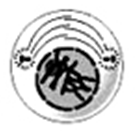 2. Какой процесс изображен на рисунке? а) Рост клетки;б) дыхание; в) деление ядра;г) деление цитоплазмы.(1 балл)НазваниеХарактерный признакА) целлюлоза;1) обеспечивает деление клетки;Б) хлорофилл;В) цитоплазма;Г) межклеточное вещество.2) окрашивает лист в желтый цвет;Б) хлорофилл;В) цитоплазма;Г) межклеточное вещество.3) окрашивает лист в зеленый цвет;Б) хлорофилл;В) цитоплазма;Г) межклеточное вещество.4) обеспечивает соединение клеток;Б) хлорофилл;В) цитоплазма;Г) межклеточное вещество.5) придает прочность;Б) хлорофилл;В) цитоплазма;Г) межклеточное вещество.6) перемещение питательных веществ;Б) хлорофилл;В) цитоплазма;Г) межклеточное вещество.7) окрашивает цветок;Б) хлорофилл;В) цитоплазма;Г) межклеточное вещество.8) поступление веществ.Тип размноженияХарактерные свойстваА) половое размножение;1) происходит при помощи специализированных клеток – спор;Б) бесполое размножение.2) новая особь наследует признаки материнского организма;3) наследует признаки обоих родителей;4) появление новых свойств в результате перекомбинации признаков;5) слияние клеток;6) растения плохо приспособлены к окружающей среде.